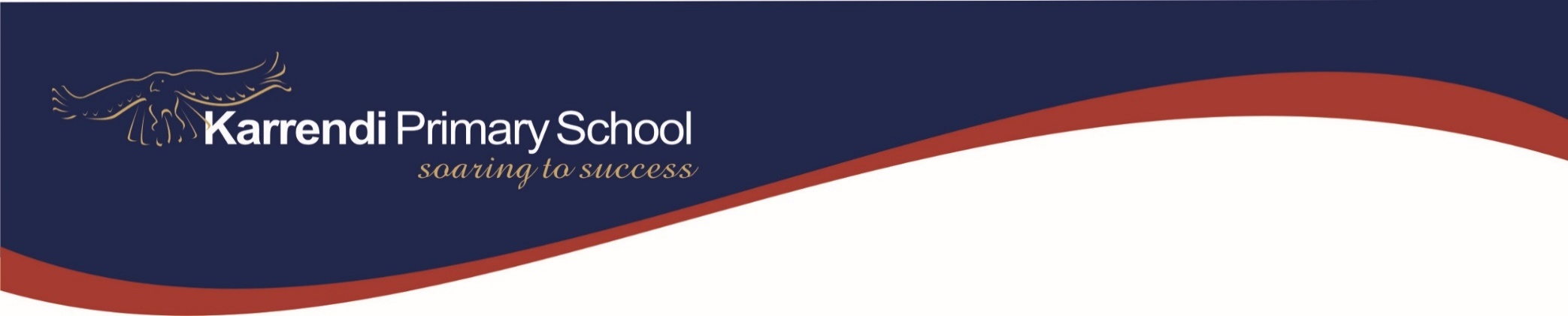 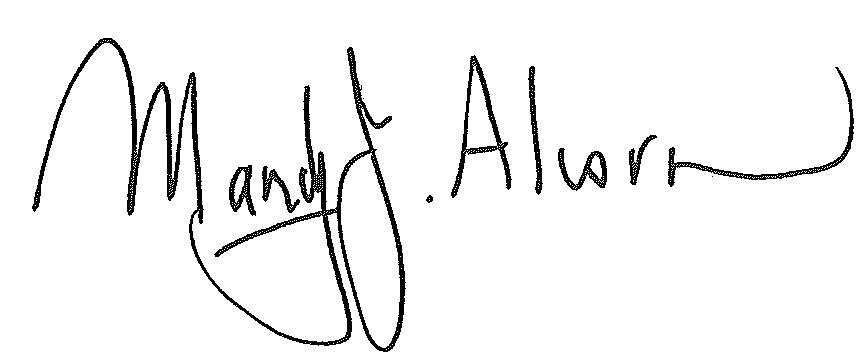 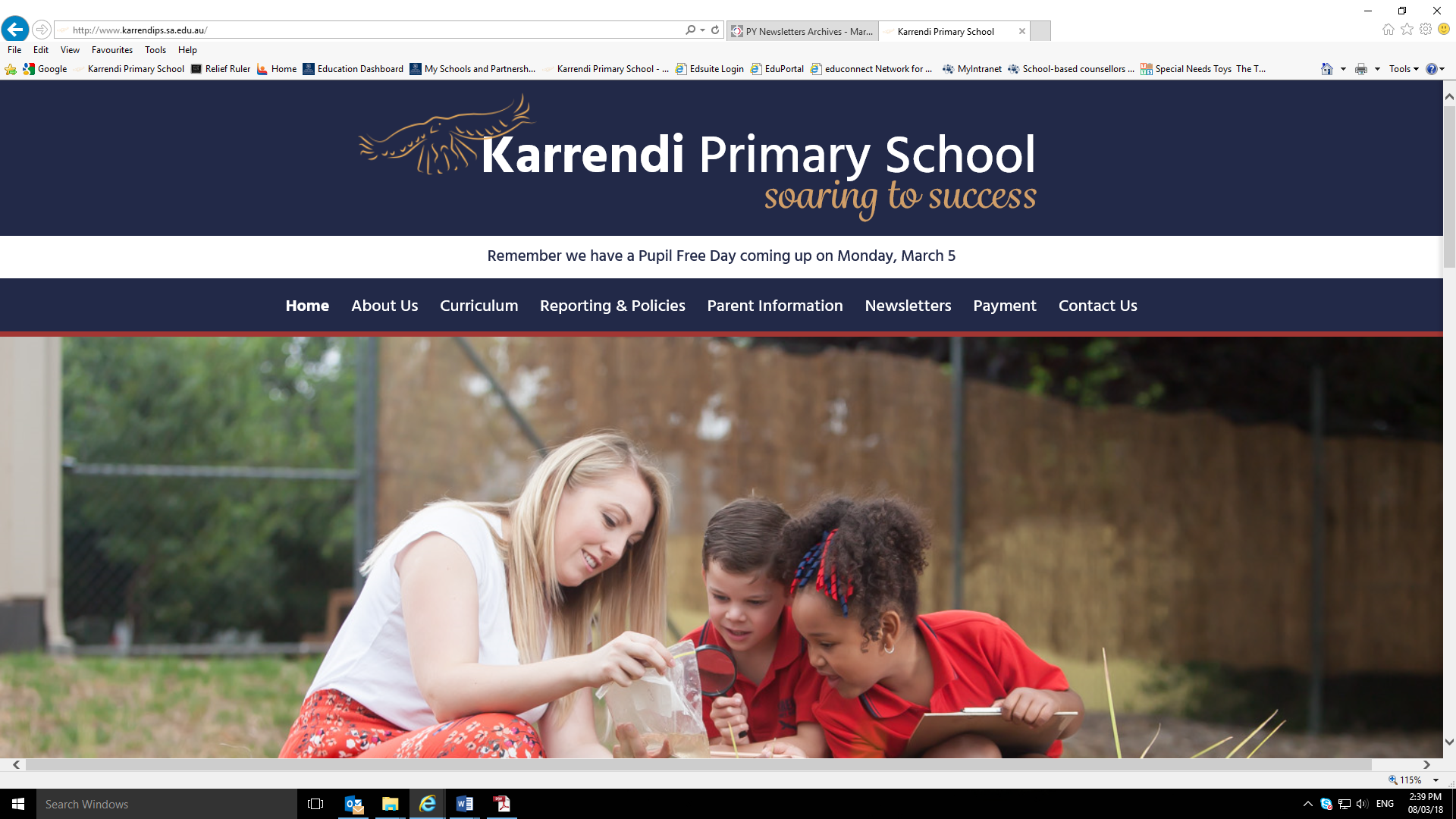 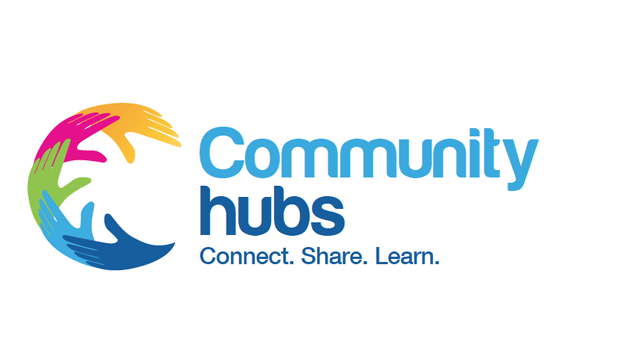 	Diary Dates	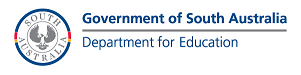 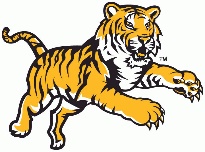 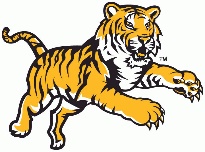 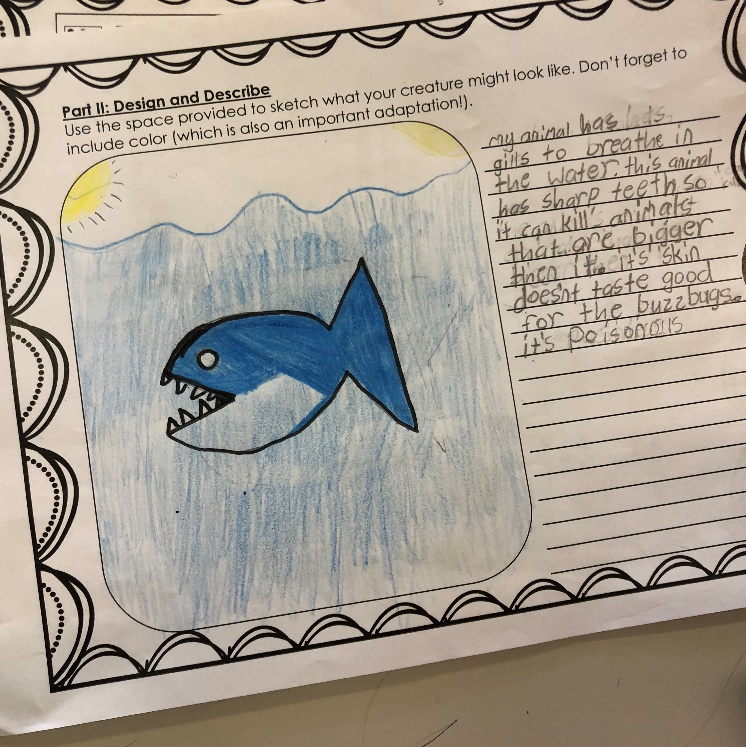 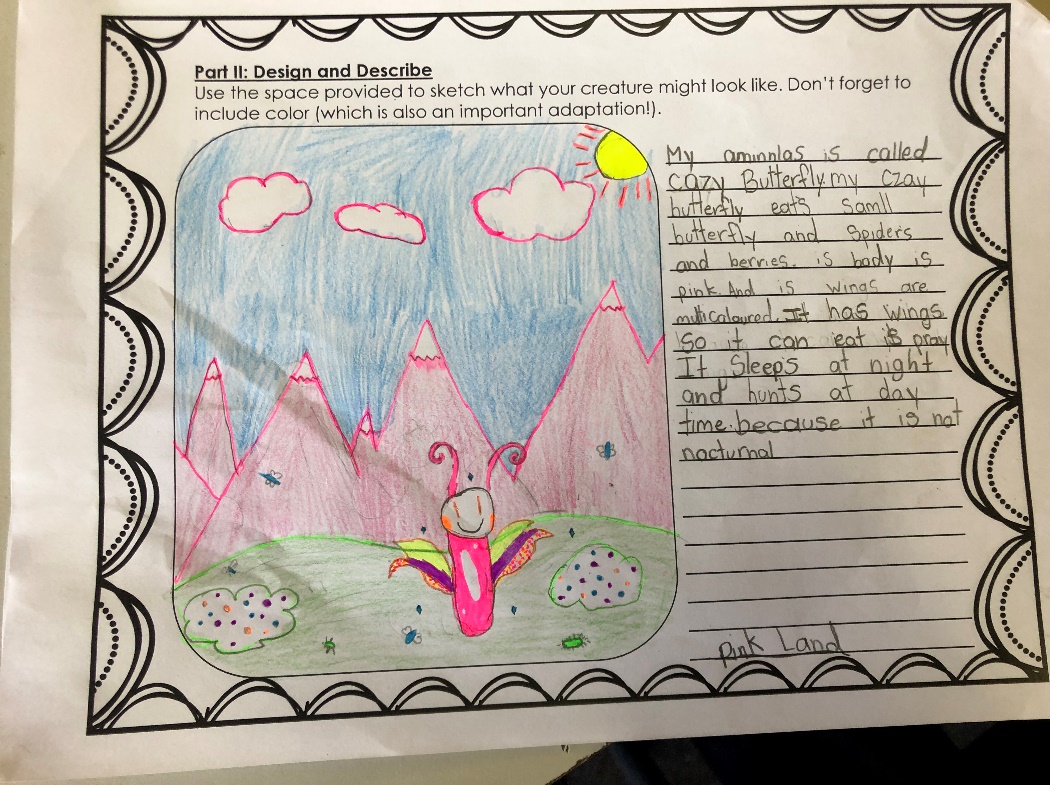 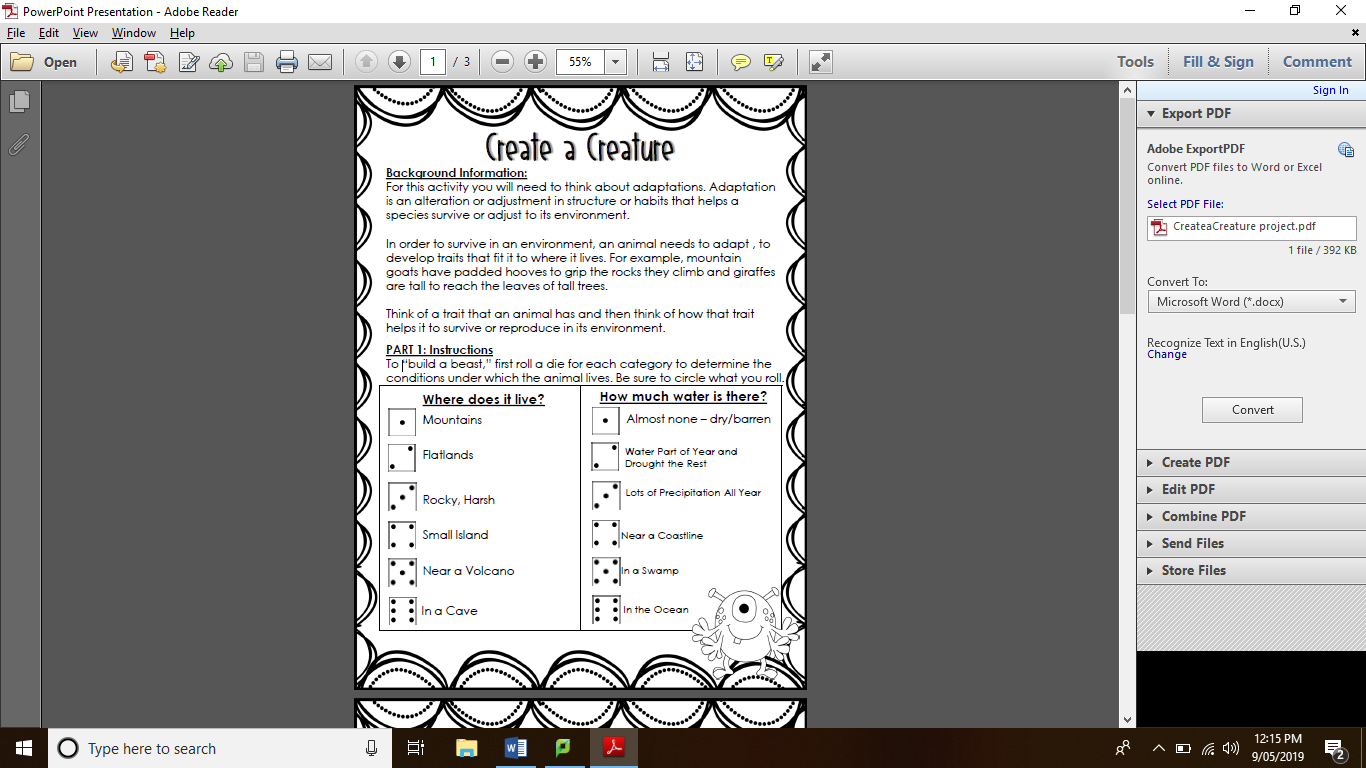 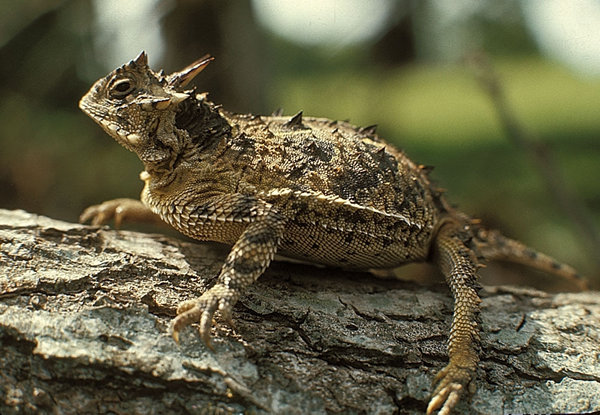 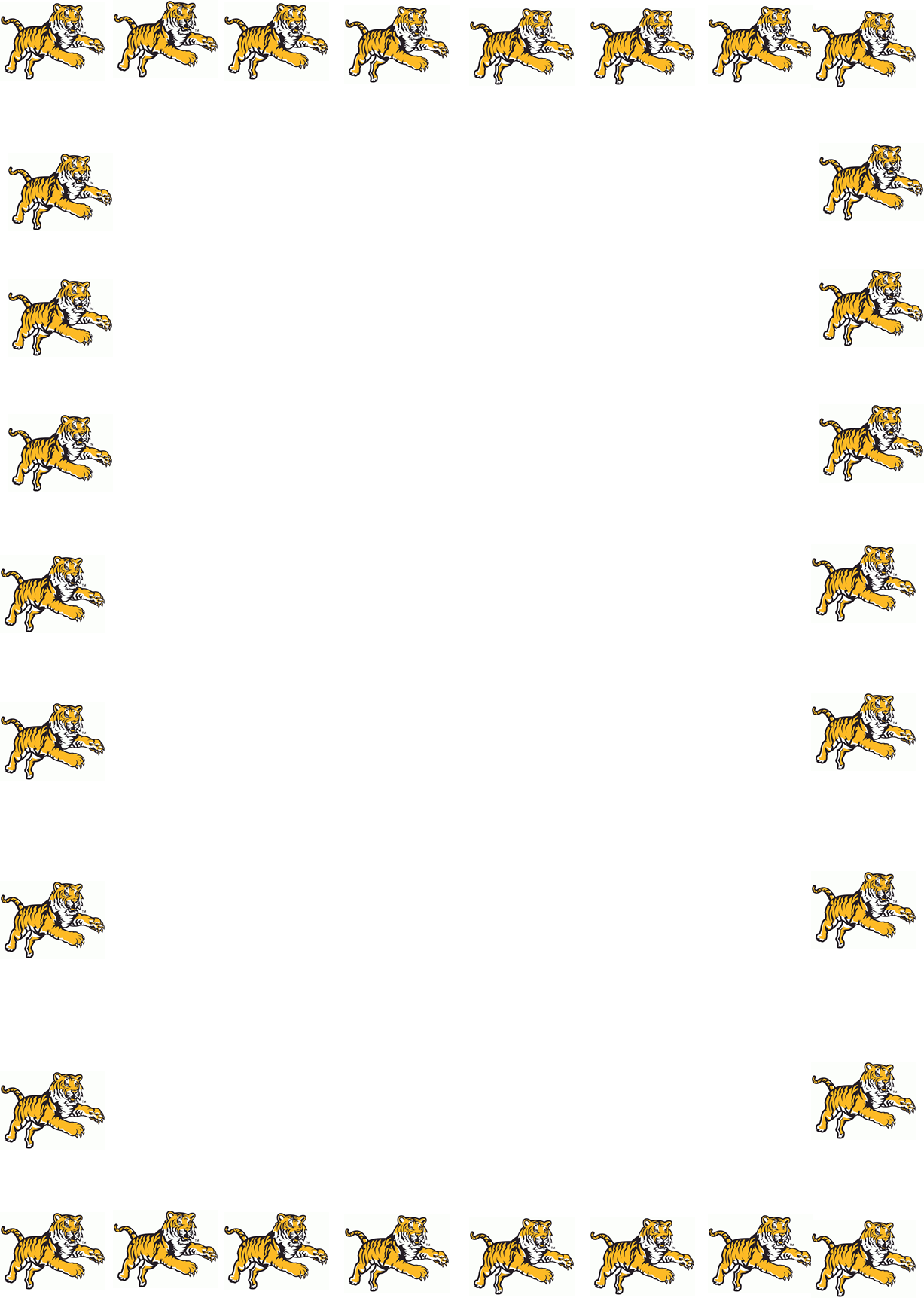 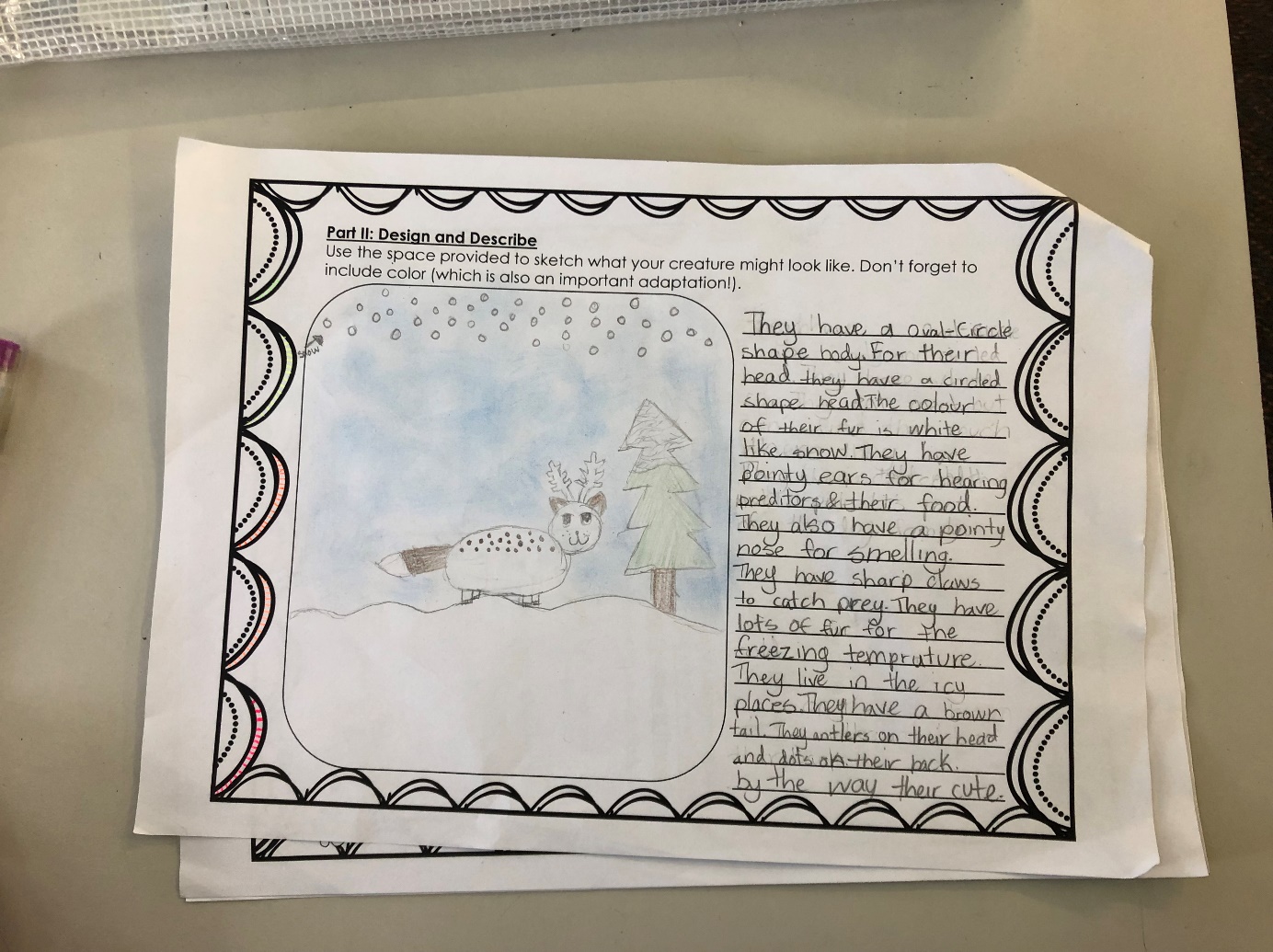 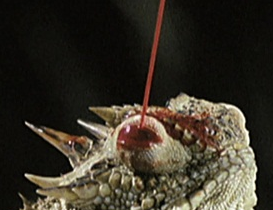 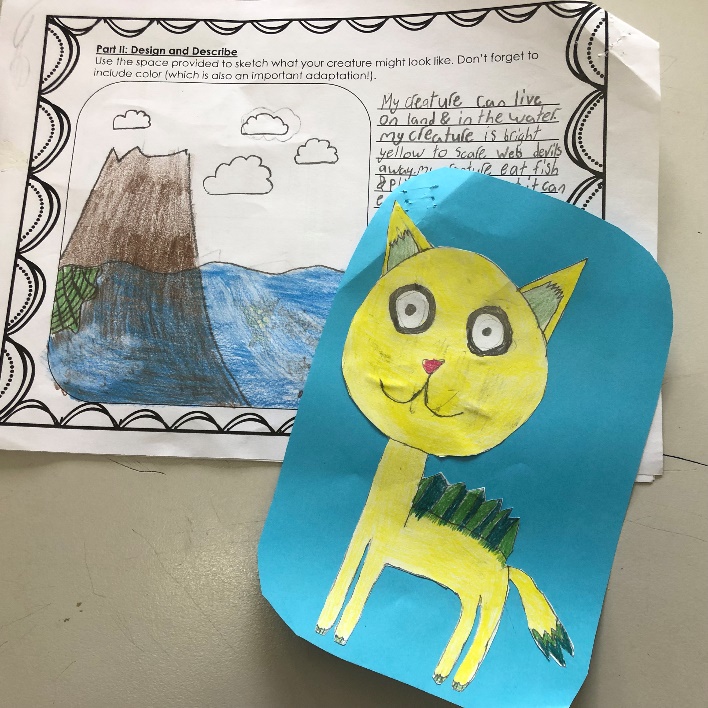 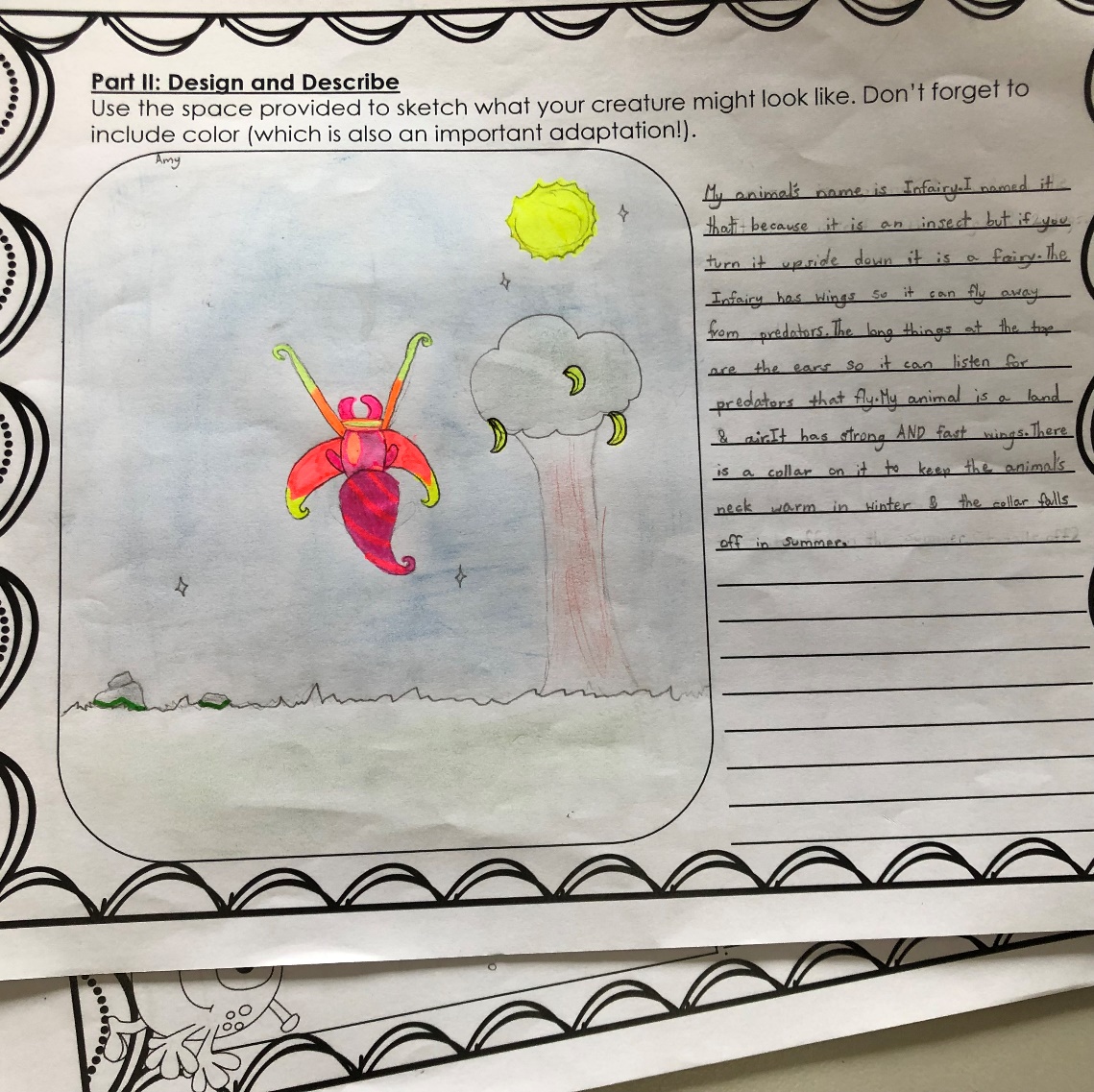 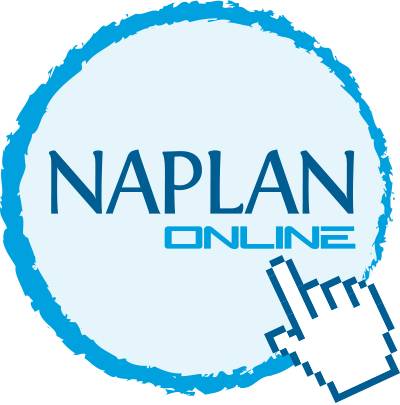 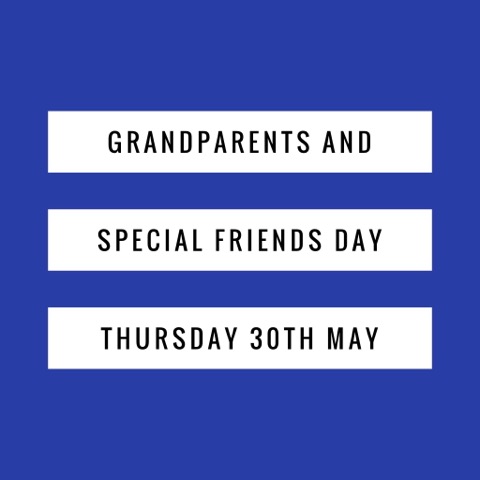 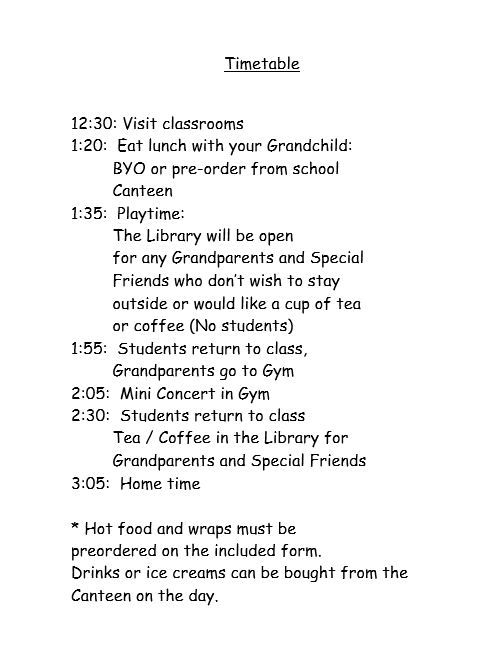 